GATHERING TO WORSHIPPlease take a moment during the Prelude to silence your cell phones and quietly prepare yourself for worship.WELCOME AND MINUTES FOR MINISTRY          PRELUDE		*CALL TO WORSHIP Leader: We gather to worship the God of all creationPeople: who crafted the seas and mountains, and yet cares for each of us.Leader: We gather to worship the God of all mystery People: who rejoices in our being, and invites us to care for all of Creation!*PRAYER OF INVITATION *HYMN            “For the Beauty of the Earth”	     Hymnal 14RECEIVING FORGIVENESS FROMGOD AND EACH OTHER*PRAYER OF CONFESSION: Majestic God, You have called us to live in peace, but we turn to conflict and hatred. You yearn for us to work together, but we keep finding reasons to dismiss each other. Forgive us and show us a better way to be your people, your Body, your Church.*DECLARATION OF FORGIVENESS		         Leader:  God knows who we were made to be and has been waiting to help restore us to ourselves, to each other, to community.People: Thanks be to God! We are forgiven.CHILDREN’S MESSAGEMEMORIAL MOMENTS FOR OUR CONGREGATION*HYMN     “O Beautiful for Spacious Skies”	Hymnal 338HEARING THE WORDSCRIPTURE   		Luke 7:11-23	   Pew Bible p.730MESSAGE       “Have you seen Jesus our Lord?”							   Rev. Todd Carter				                                                       RESPONDING TO THE WORDPRAYERS OF THE PEOPLE AND THE LORD’S PRAYERGOING INTO THE WORLDINVITATION TO THE OFFERINGOFFERING OURSELVES TO GOD OFFERTORY * “Praise God from Whom All Blessings Flow”       Hymnal 606PRAYER OF THANKSGIVING*HYMN 	       “This Is My Song“  		   Hymnal 340*CHARGE AND BENEDICTION      POSTLUDE*Those who are able please standWELCOME to worship – we are glad that you’re here! If you are visiting today and would like to share your contact information, there are welcome cards in the pew pockets. Please fill one out and place it in the offering plate. Everyone is invited to stay for coffee, snacks, and fellowship in the narthex after worship.LARGE PRINT HYMNALS with a black cover are on the small bookcase in the rear of the sanctuary. 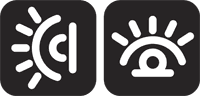 Children up to Kindergarten age are welcome in the nursery. There are clipboards with coloring pages in the narthex if your children wish to stay in the sanctuary. 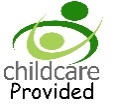 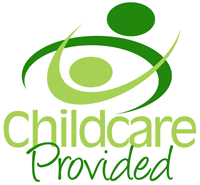 The May communion table flowers are sponsored by Patti and John Malecha.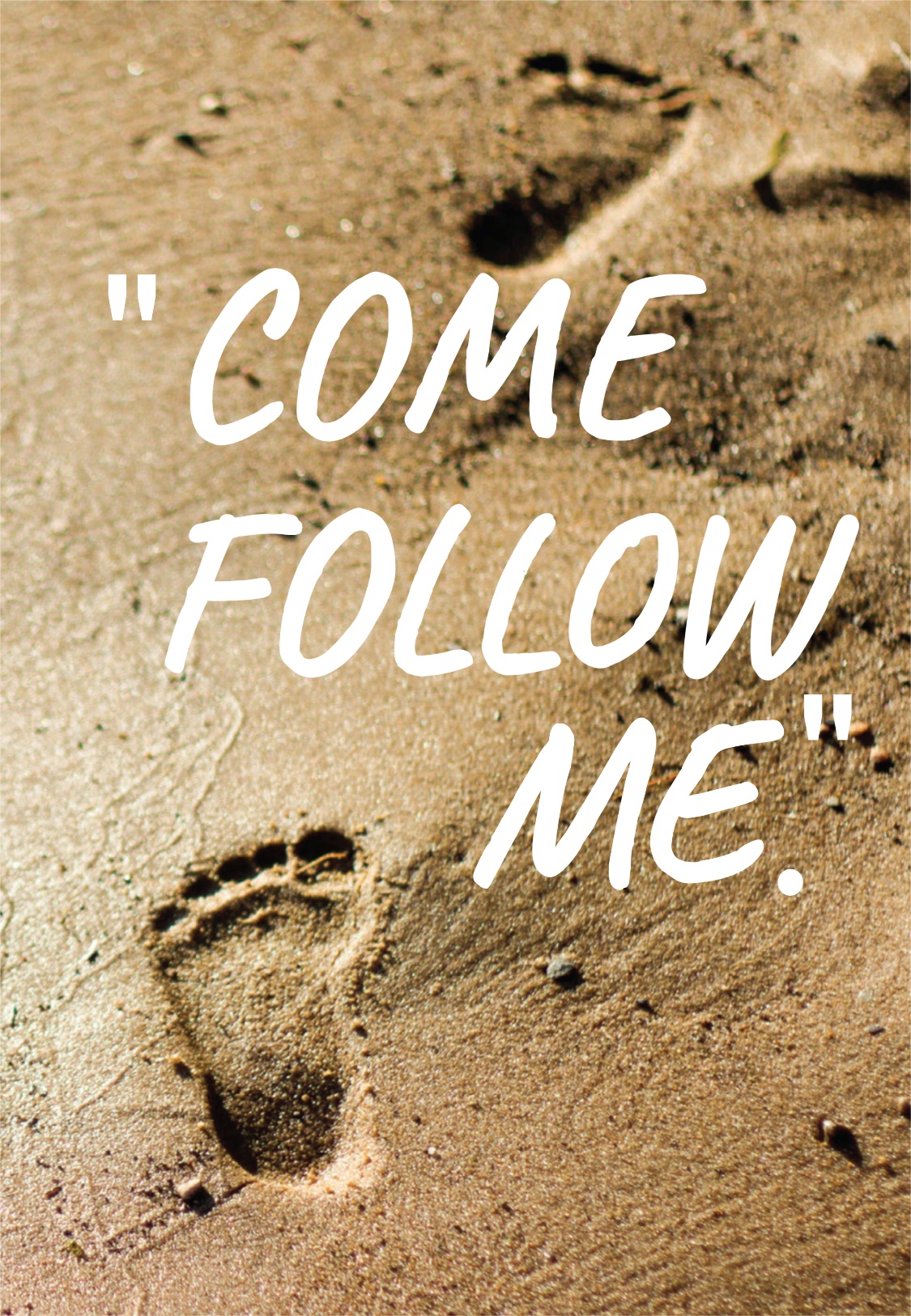 Eagle River Presbyterian ChurchMay 26, 2024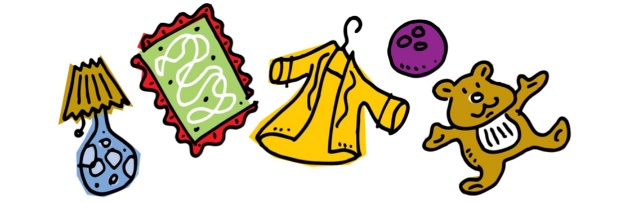 Welcome to Eagle River Presbyterian ChurchMay 26, 2024Weekly WalkSunday         	       10:00 am              WorshipAll week	9:00 am – 1:00 pm	Drop off donationsWednesday	       9:30 am	     Coffee hour @ churchWednesday	      11:00 am	Begin sorting garage sale itemsSaturday	       7:00 am  	    Volunteers needed for set-upSaturday	8:00 am – 3:00 pm  	Garage sale!Last week’s In-Person Attendance --------- 57Year-to-Date Regular Income ------------ $91,575.70Year-to-Date Regular Expenses --------- $106,723.76Our annual garage sale benefitting Christian Education is this Saturday, June 1! We need your donations – household items, clothes, books, toys – everything except old electronics and tires. You can drop off donations in the narthex all week during office hours, 9-1, or anytime if you have access to the building. Volunteers are invited to help with sorting throughout the week, beginning Wednesday at 11 am. Volunteers are also needed on Saturday beginning at 7 am for set-up.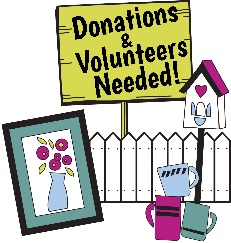 The Sunday School year has ended, but there are many local options for children to participate in Christian Education, fellowship, and fun:Welcome to Eagle River Presbyterian ChurchMay 26, 2024Weekly WalkSunday         	       10:00 am              WorshipAll week	9:00 am – 1:00 pm	Drop off donationsWednesday	       9:30 am	     Coffee hour @ churchWednesday	      11:00 am	Begin sorting garage sale itemsSaturday	       7:00 am  	    Volunteers needed for set-upSaturday	8:00 am – 3:00 pm  	Garage sale!Last week’s In-Person Attendance --------- 57Year-to-Date Regular Income ------------ $91,575.70Year-to-Date Regular Expenses --------- $106,723.76Our annual garage sale benefitting Christian Education is this Saturday, June 1! We need your donations – household items, clothes, books, toys – everything except old electronics and tires. You can drop off donations in the narthex all week during office hours, 9-1, or anytime if you have access to the building. Volunteers are invited to help with sorting throughout the week, beginning Wednesday at 11 am. Volunteers are also needed on Saturday beginning at 7 am for set-up.The Sunday School year has ended, but there are many local options for children to participate in Christian Education, fellowship, and fun:-Several local churches are hosting themed Vacation Bible Schools which are generally one week(M-F) and open to the community.-Birchwood Camp in Chugiak offers a variety of camp options for children of all ages beginning June 4-7 with Faith Seekers camp for campers in grades 1-6. For more info go to www.birchwoodcamp.org              -An out-of-town option to consider is Bingle Camp(in Salcha, AK 45 mins out of Fairbanks) For more info check out the flyer on the bulletin board in the narthex or go to www.binglecamp.orgOur ERPC t-shirts and sweatshirts are in! You can pick up your order after worship this morning. A suggested donation, to help offset the cost is $20 tee, $25 long sleeve, and $30 sweatshirt; however, any amount is appreciated.  We have a limited amount of extras, so if you didn’t order one you can still take one if we have your size. We can also place another order at a later time.There is still time to join the ERPC team to raise money for breast cancer research, and walk (or run) in the Alaska Run for Women on June 8! You can go to the website www.akrfw.org and follow the prompts to register online. Our team category is “5 Mile Untimed Party Walk/Run” and the name is “Team ERPC”. Anyone can go online and donate to support the ERPC team fundraiser, whether participating in the walk or not.On June 9 we will celebrate Mothers Day and Fathers Day together, with a barbeque after worship! A sign-up for food will be posted soon.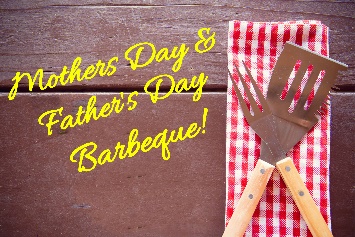 -Several local churches are hosting themed Vacation Bible Schools which are generally one week(M-F) and open to the community.-Birchwood Camp in Chugiak offers a variety of camp options for children of all ages beginning June 4-7 with Faith Seekers camp for campers in grades 1-6. For more info go to www.birchwoodcamp.org              -An out-of-town option to consider is Bingle Camp(in Salcha, AK 45 mins out of Fairbanks) For more info check out the flyer on the bulletin board in the narthex or go to www.binglecamp.orgOur ERPC t-shirts and sweatshirts are in! You can pick up your order after worship this morning. A suggested donation, to help offset the cost is $20 tee, $25 long sleeve, and $30 sweatshirt; however, any amount is appreciated.  We have a limited amount of extras, so if you didn’t order one you can still take one if we have your size. We can also place another order at a later time.There is still time to join the ERPC team to raise money for breast cancer research, and walk (or run) in the Alaska Run for Women on June 8! You can go to the website www.akrfw.org and follow the prompts to register online. Our team category is “5 Mile Untimed Party Walk/Run” and the name is “Team ERPC”. Anyone can go online and donate to support the ERPC team fundraiser, whether participating in the walk or not.On June 9 we will celebrate Mothers Day and Fathers Day together, with a barbeque after worship! A sign-up for food will be posted soon.